          Администрация городского округа  Дубна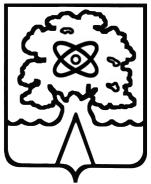  Московской областиУправление народного образованияМуниципальное бюджетное  общеобразовательное учреждение«Средняя общеобразовательная школа № 7с углубленным изучением отдельных предметов г. Дубны Московской области»(ШКОЛА № 7) ПРОТОКОЛ № 2
Заседания отряда «Юные друзья полиции» 
«14» ноября 2019 г. Присутствовали: 11 чел.Повестка дня:1. Организация профилактический бесед по правонарушениям в школе.2. Участие в месячнике безопасности, дне правовой помощи.
Ход заседания:
Слушали:1. Сухареву О.А. (зам. директора по ВР), которая озвучила график профилактических бесед в школе и Дней профилактики. Ольга Анатольевна попросила помощи в организации данных мероприятий.На основании выше изложенного вызвались помогать в организации Дней профилактики:Володенкова Н. (председатель отряда ЮДП), который предложил в рамках правового месячника  провести рейды по классам «Профилактика вандализма в школе» по согласованию с зам. директора Сухаревой О.А. во всех  классах.Купцова К.  об участии в конкурсе КДН «Кибервызов».Шиленину М. об организации мероприятия  по формированию толерантности «Мы такие разные».Решение:       1. Утвердить кандидатуры учащихся 10 А класса Лухнева И., Шишуновой В., Костровой  П., Соловьева А., Дмитриевой А. в качестве волонтеров при организации профилактических бесед в школе и Дней профилактики (отв. Сухарева О.А.)2. Провести в рамках правового месячника провести рейды по классам «Профилактика вандализма в школе» (отв. Володенков Н., Шишунова В.,  Кострова П. Кукушин Т., Алексеева К.)3. Организовать конкурс «Кибервызов» в подшефном  4 Г классе  (отв. Купцов  К.)4. Подготовить и провести мероприятия  по формированию толерантности «Мы такие разные» (отв. Рябкова Л.А., Шиленина М.)Руководитель отряда                    Володенков Н.

Секретарь отряда                           Кострова П.Лухнев И., Шишунова В., Кострова П.